ESTADO DE MATO GROSSO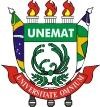 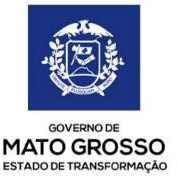 SECRETARIA DE ESTADO DE CIÊNCIA E TECNOLOGIA UNIVERSIDADE DO ESTADO DE MATO GROSSOPRÓ-REITORIA DE ADMINISTRAÇÃO 	MUDANÇA DE CLASSE - TÉCNICO	DISPOSITIVOS LEGAIS: Lei Complementar 04/1990, Lei Complementar 321/2008, Lei Complementar 501/2013NOME DO SERVIDOR:NOME DO SERVIDOR:NOME DO SERVIDOR:1. DOCUMENTOS DE RESPONSABILIDADE DO SERVIDOR	FOLHA1. DOCUMENTOS DE RESPONSABILIDADE DO SERVIDOR	FOLHA1. DOCUMENTOS DE RESPONSABILIDADE DO SERVIDOR	FOLHA1.Requerimento Específico para Mudança de Classe2.Cópia autenticada de RG e CPF (em Cartório ou pelo Servidor Público)3.Cópia de termo de posse4.Enquadramento Inicial e/ou Enquadramento Originário publicado em D.O.E5.Estabilidade publicada em D.O.E6.Última progressão de CLASSE publicada em D.O.E7.Última progressão de NÍVEL publicada em D.O.E8.CERTIFICAÇÃO DA TITULAÇÃO, garantida pelos documentos abaixo:CERTIFICAÇÃO DA TITULAÇÃO, garantida pelos documentos abaixo:8.CERTIFICADO/DIPLOMA (cópia autenticada em Cartório ou pelo Servidor Público), ou;ATESTADO/DECLARAÇÃO – Na impossibilidade de apresentação do certificado ou diploma, por pendência de expedição, poderá ser suprida a ausência com a apresentação de Atestado ou Declaração,desde que conste todos os requisitos necessários para a obtenção do título de Ensino Médio, Graduado, Especialista, Mestre ou Doutor.9.Cópia autenticada do HISTÓRICO ESCOLAR (em Cartório ou pelo Servidor Público) ou documentoequivalente em que constem as atividades cumpridas e respectivo tempo de integração do curso.10.Encaminhar ao RH/Campus2.AÇÕES EFETUADAS E DOCUMENTOS GERADOS OBRIGATORIAMENTE EM CADA AÇÃO	FOLHA2.AÇÕES EFETUADAS E DOCUMENTOS GERADOS OBRIGATORIAMENTE EM CADA AÇÃO	FOLHA2.AÇÕES EFETUADAS E DOCUMENTOS GERADOS OBRIGATORIAMENTE EM CADA AÇÃO	FOLHA1.RH/CAMPUS:RH/Campus confere os documentos elencados pelo servidor e anexa Ficha Funcional AtualizadaEncaminha o processo via ofício para PRAD/SDP2.PRAD/ SDP:a) Analisar o processo e anexar Print da tela do SEAP – Licença e Afastamentos2.No caso de certificado de graduação e Pós-graduação (Lato Sensu ou Stricto Sensu):– Print da tela do site do Mec no qual aparece o registro da instituição2.b.2 – Print da tela do site do Mec no qual aparece o registro do curso2.b.3 – Print do espelho do site da Capes, onde consta a regularização do curso2.No caso de Cursos à Distância:– Print da tela da validação2.c.2 – Autenticação do Curso, verificado através do código impresso no certificado2.d) Nos casos em que a data de conclusão do curso apresentado for anterior à data da última progressão,verificar se os certificados não foram utilizados.2.e) Processos de enquadramentos anteriores, com toda a documentação ou cópia da manifestação técnicados processos anteriores, caso não seja a primeira progressão.2.f) Emissão de Manifestação Técnica de Progressão2.g) Encaminhar via ofício para SEPLAG/CUIABÁ3.SEPLAG:- Emissão e publicação do Ato em D.O.E4.PRAD/SDP:- Arquivamento na Pasta Funcional do Servidor